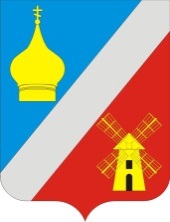 АДМИНИСТРАЦИЯФедоровского сельского поселенияНеклиновского района Ростовской областиРАСПОРЯЖЕНИЕ10.08.2018г. 				            № 104                                          с. Федоровка	О внесении  изменений  в распоряжение Администрации Федоровского сельского поселения № 38 от 19.05.2014г. «Об утверждении Правил внутреннего трудового распорядка для работников Администрации Федоровского сельского поселения»В соответствии с Конституцией Российской Федерации, со ст. 112 Трудового кодекса Российской Федерации, Федеральным Законом от 02.03.2007 г № 25 –ФЗ «О муниципальной службе в Российской Федерации»:Статью 5.3 Правил внутреннего трудового распорядка изложить в следующей редакции:«5.3. В соответствии с Трудовым кодексом РФ нерабочими праздничными днями являются: - 1, 2, 3, 4, 5, 6 и 8 января - Новогодние каникулы; 7 января - Рождество Христово;23 февраля - День защитника Отечества;8 марта - Международный женский день;1 мая - Праздник Весны и Труда;9 мая - День Победы;12 июня - День России;4 ноября - День народного единства.При совпадении выходного и нерабочего праздничного дней выходной день переносится на следующий после праздничного рабочий день, за исключением выходных дней, совпадающих с нерабочими праздничными днями, указанными в абзацах втором и третьем части первой настоящей статьи. Правительство Российской Федерации переносит два выходных дня из числа выходных дней, совпадающих с нерабочими праздничными днями, указанными в абзацах втором и третьем части первой настоящей статьи, на другие дни в очередном календарном году в порядке, установленном частью пятой настоящей статьи.Работникам, за исключением работников, получающих оклад (должностной оклад), за нерабочие праздничные дни, в которые они не привлекались к работе, выплачивается дополнительное вознаграждение. Размер и порядок выплаты указанного вознаграждения определяются коллективным договором, соглашениями, локальным нормативным актом, принимаемым с учетом мнения выборного органа первичной профсоюзной организации, трудовым договором. Суммы расходов на выплату дополнительного вознаграждения за нерабочие праздничные дни относятся к расходам на оплату труда в полном размере.Наличие в календарном месяце нерабочих праздничных дней не является основанием для снижения заработной платы работникам, получающим оклад (должностной оклад).В целях рационального использования работниками выходных и нерабочих праздничных дней выходные дни могут переноситься на другие дни федеральным законом или нормативным правовым актом Правительства Российской Федерации. При этом нормативный правовой акт Правительства Российской Федерации о переносе выходных дней на другие дни в очередном календарном году подлежит официальному опубликованию не позднее чем за месяц до наступления соответствующего календарного года. Принятие нормативных правовых актов Правительства Российской Федерации о переносе выходных дней на другие дни в течение календарного года допускается при условии официального опубликования указанных актов не позднее чем за два месяца до календарной даты устанавливаемого выходного дня.	2.        Контроль  за  выполнением настоящего распоряжения оставляю за собой.И.о. главы АдминистрацииФедоровского сельского поселения					Т.В. Гончарова